PENGARUH PELATIHAN TERHADAP KINERJA PEGAWAI DI DINAS SOSIAL DAN PENANGGULANGAN KEMISKINAN KOTA BANDUNG (Studi tentang Pelatihan Pimpinan Tingkat IV)OlehRIZKY NURACHAMAN FIRMANSYAH 142010095SKRIPSIDiajukan untuk memenuhi syarat dalam menempuh ujian sidang sarjana program strata satu (S1) pada Program Studi Administrasi Publik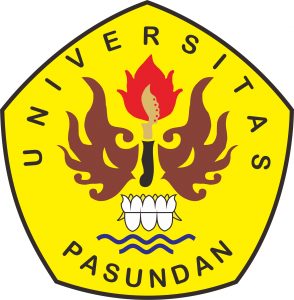 FAKULTAS ILMU SOSIAL DAN ILMU POLITIKUNIVERSITAS PASUNDANBANDUNG2018LEMBAR PERSETUJUAN SKRIPSIPENGARUH PELATIHAN TERHADAP KINERJA PEGAWAI DI DINAS SOSIAL DAN PENANGGULANGAN KEMISKINAN KOTA BANDUNG (Studi tentang Pelatihan Pimpinan Tingkat IV)Oleh :Rizky Nurachman Firmansyah142010095Disetujui untuk Diajukan pada Sidang Skripsi Program Studi Administrasi PublikBandung,.…Mei 2018Menyetujui:Pembimbing  	                           (Dr. R. Taqwaty Firdausijah, M.Si)	                  Ketua					                        Dekan Prodi Administrasi Publik			            Fakultas Ilmu Sosial dan Ilmu Politik 							             Universitas Pasundan               (Drs. Rudi Martiawan, M.Si) 		                   ( M. Budiana, S.IP, M.Si)